Map of US with Average Temperatures, Dec–Feb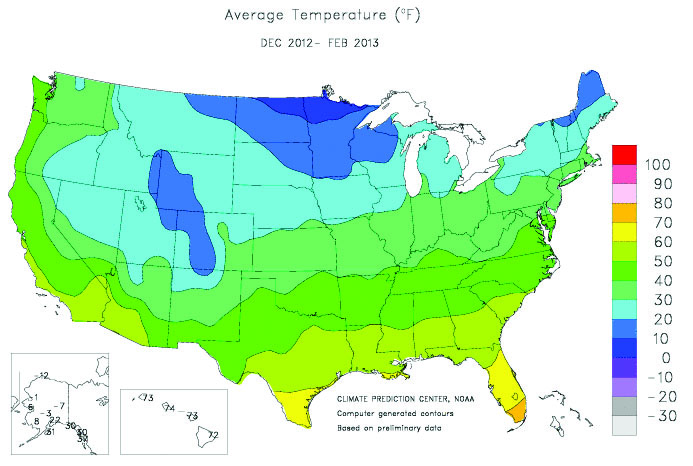 